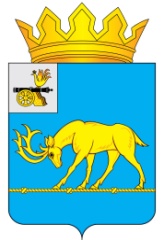 АДМИНИСТРАЦИЯ МУНИЦИПАЛЬНОГО ОБРАЗОВАНИЯ«ТЕМКИНСКИЙ РАЙОН» СМОЛЕНСКОЙ ОБЛАСТИПОСТАНОВЛЕНИЕот  26.01.2022  №  26                                                                                           с. ТемкиноВ соответствии с произошедшими кадровыми изменениями, Администрация муниципального образования «Темкинский район» Смоленской области п о с т а н о в л я е т:1. Внести в постановление Администрации муниципального образования «Темкинский район» Смоленской области от 24.03.2021 № 98 «Об утверждении Положения о комиссии по решению жилищных вопросов детей-сирот, детей, оставшихся без попечения родителей, лиц из их числа в муниципальном образовании «Темкинский район» Смоленской области»  следующие изменения:Приложение № 1 изложить в следующей редакции:2. Признать утратившим силу постановление Администрации муниципального образования «Темкинский район» Смоленской области от 29.11.2021 № 365            «О внесении изменений в состав комиссии по решению жилищных вопросов детей-сирот, детей, оставшихся без попечения родителей, лиц из их числа в муниципальном образовании «Темкинский район» Смоленской области»;3. Контроль за исполнением данного постановления возложить на заместителя Главы  муниципального  образования  «Темкинский  район»  Смоленской области Т.Г. Мельниченко.Глава муниципального образования«Темкинский район» Смоленской области                                                    С.А. ГуляевО внесении изменений в постановление Администрации муниципального образования «Темкинский район» Смоленской области от 24.03.2021 № 98МельниченкоТатьянаГеоргиевнаВолков ВалентинИванович - Заместитель Главы  муниципального образования «Темкинский район» Смоленской области, председатель комиссии;- Заместитель Главы муниципального образования «Темкинский район» Смоленской области, заместитель председателя комиссии;Скворцова ЕленаАлексеевна- ведущий специалист (по муниципальному жилищному контролю) отдела  архитектуры, строительства, транспорта и ЖКХ Администрации муниципального образования «Темкинский район» Смоленской области, секретарь комиссии;Члены комиссии:РучкинаАлла Николаевна- начальник отдела экономики, имущественных и земельных отношений Администрации муниципального образования «Темкинский район» Смоленской области;Голанцева ЕленаВладимировна- и.о. начальника отдела архитектуры, строительства, транспорта и ЖКХ Администрации муниципального образования «Темкинский район» Смоленской области;ЯстребоваЕленаВикторовна- начальник отдела по организации и обеспечению исполнительно-распорядительных полномочий Темкинского сельского поселения Администрации муниципального образования «Темкинский район» Смоленской области;Карнилова МаринаАлександровна - начальник отдела  по образованию и гражданско-патриотическому воспитанию Администрации муниципального образования «Темкинский район» Смоленской областиПересыпкинаЕкатерина Георгиевна-  ведущий специалист по опеке и попечительству отдела по образованию Администрации муниципального образования «Темкинский район» Смоленской областиКарпикАлександрАнатольевич(по согласованию)- генеральный директор ООО «Коммунальщик-Темкино»